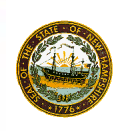 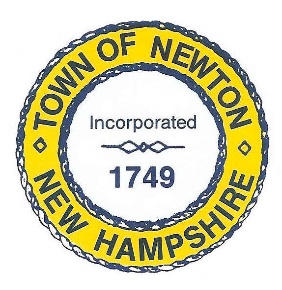     TOWN OF NEWTON, NH     Recreation Commission2 Town Hall RoadNewton, NH 03858Date: May 18, 2020Call to Order - 7:00 pm – this Meeting was a Conference Call.In attendance – Chairman Rick Faulconer, Vice Chairman Christine Kuzmitski, Selectman Matt Burrill,  Peggy Connors, Vanessa Burrill (Alternate), Mike Pivero (guest), Chief Jewett (guest), Chief Alcaidinho (guest), Scott Dole (guest) and Patricia Masterson (recording minutes).  Chairman Faulconer appointed Ms. Burrill  a Voting Member for this Meeting.Approval of MinutesSelectman Burrill  made a Motion to approve the Minutes for May 4, 2020, and Vice Chair Kuzmitski seconded the Motion, which was unanimously approved.  (Ms. Connors – aye; Ms. Burrill – aye; Selectman Burrill – aye; Chairman Faulconer – aye; Vice Chair Kuzmitski – aye)Memorial DayThere have not been many entries for the Memorial Day tribute on Cable Channel 20. Selectman Burrill suggested sending out another bulletin calling for pictures of military heroes. Chairman Faulconer has received historical entries from Bill Landry of the Historical Society. Selectman Burrill will give an introductory commemoration for the video.Selectman Burrill suggested adding classic cars to the vehicle parade tribute. Trisha McCarthy asked if the State Attorney General needs to be informed about the parade plans. A message needs to be sent out to the public advising them about social distancing when watching the parade and no group gatherings. Drivers in the parade will not leave their vehicles and they will pass and review at Town cemeteries. Recreation Commission May 18, 2020, Minutes, Page 2Mr. Pivero said that the vehicles will be lined up at 9:30 a.m. and kick-off will be at 10 a.m. from 8 Merrimac Road. The tentative route is 8 Merrimac Road >Route 108>Peaselee Crossing>Smith Corner>Williamine Drive>Sargent Woods>Smith Corner>Peaselee Crossing>Brenner Drive>George’s Way>Whittier Cemetery>Highland Cemetery>Route 108>Amesbury Road>Durgin Drive>Amesbury Road>Route 108> 8 Merrimac Road.Vice Chair Kuzmitski and Ms. Connors will reach out to Sargent Woods residents. Friends of Newton Recreation/Greenie ParkFriends of Newton Recreation requested an additional $3500 from the Recreation Commission to update Greenie Park. The Recreation Commission previously allocated $25,00 to upgrade Greenie Park playground equipment from a Recreation Commission fund of $32,000.  Ms. Burrill said the Recreation Commission budget has the additional funds and while the park is closed, it would be a good time to work on it. Vice Chair Kuzmitski said there were reports of people from Massachusetts using the park. Selectman Burrill said there are Massachusetts cars during Little League games.The original plan for upgrading the park would have cost $100,000. The Friends of Newton NH Recreation Commission raised $9,000 from donations. Another $25,000 was voted through a Town Warrant Article. A pared down plan could be done for $62,496. They are still soliciting donations from companies.Breakdown of costs:Large structure (ages 5-12) - $27,364Iceberg climbing structure - $10,980Playhouse cottage (tots and older) - $4,106Swing seats (seat belts - 1 tot, 1 ADA) - $1,000Freight - $2, 136Installation - $10,600Wood fiber - $6,210 Recreation Commission May 18, 2020, Minutes, Page 3Ms. Burrill made a Motion to allocate an additional $3500 for a total of $28,500 for the Greenie Park Renovation Project. Ms. Connors seconded the Motion, which passed unanimously. Ms. Burrill – aye; Ms. Connors – aye; Vice Chair Kuzmitski – aye; Selectman Burrill – aye; Chairman Faulconer – aye. Selectman Burrill will ask for the Friends of the Newton Recreation Commission to attend the Board of Selectman June 2, 2020 meeting. LifeguardsMr. Dole reported that the ropes and lifeguard equipment are in good shape as well as the AED. One new bathing suit is needed, and Ms. Masterson will order it. The Board of Selectmen have voted to keep the Town Beach closed for now. The Governor may allow beaches to open on June 1, 2020.Mr. Dole will talk to the lifeguards and let them know that June 8, 2020 is a possible date for opening the beach and starting a lifeguard schedule. Lifeguards will need six hours of re-training before opening. We want to inform residents a week before opening. Mr. Dole advised that help is needed to put in the ropes before opening. The Town Administrator needs to be informed about the opening and the pay schedule.Ms.  Masterson will connect with Terex to see if they have a team available to rake the beach and spread sand. She will order the sand from Landscapers Depot. Selectman Burrill made a Motion to make an offer to the Kerin Lancaster, April Miller and Brooklyn Peters for $14.21 per hour when the beach is open. Ms. Connors seconded the Motion. Ms. Burrill – aye; Ms. Connors – aye; Vice Chair Kuzmitski – aye; Selectman Burrill – aye; Chairman Faulconer – aye.Contact needs to be made with Steve St. Cyr to ask about ropes; Secretary of the Board of Selectmen to ask where the key to the rowboat is; Tony Romanoski about the beach cleanup. Also, the raft is at the Highway yard, and the old ladder is at the beach.Mr. Dole developed a budget for two lifeguards from 10 a.m. to 6:00 p.m., Wednesday to Sunday (40 hours, two lifeguards per shift). For 12 weeks the cost would be $1,136 per week for a total of $13,642. The Warrant Article allows for $15,000. Additional funds would be taken from the Recreation Commission budget. Mr. Dole will receive a stipend and a salary.Ms. Burrill made a Motion to have the raft ladder fixed and the raft placed in the water. Ms. Connors seconded the Motion, which passed unanimously with no discussion. Connors – aye; Vice Chair Kuzmitski – aye; Chairman Faulconer – aye; Selectman Burrill – naye.Recreation Commission May 18, 2020, Minutes, Page 4Ms. Masterson will contact Trisha McCarthy and Selectman Foote of the Newton Emergency Management Team to see if they can source masks and sanitizer to use by lifeguards.Ms. Connors made a Motion to adjourn the Meeting at 8:11 p.m. Vice Chair Kuzmitski seconded the Motion, which passed unanimously with no discussion. Connors – aye; Vice Chair Kuzmitski – aye; Selectman Burrill – aye; Ms. Burrill – aye; Chairman Faulconer – aye.THE NEXT MEETING WILL BE A ZOOM HELD ON June 1, 2020, at 7:00 p.m. Respectfully Submitted,Patricia Masterson, Secretary, Recreation CommissionPosted on 6/2/2020 Newton Town Hall and Official Town website www.newton-nh.gov.